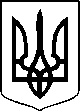                                                                            УКРАЇНАВІННИЦЬКА МІСЬКА РАДАВИКОНАВЧИЙ КОМІТЕТДЕПАРТАМЕНТ ОХОРОНИ ЗДОРОВ'ЯКОМУНАЛЬНЕ НЕКОМЕРЦІЙНЕ ПІДПРИЄМСТВО«ВІННИЦЬКИЙ МІСЬКИЙ КЛІНІЧНИЙ ПОЛОГОВИЙ БУДИНОК №2»21001, м. Вінниця пр-т. Коцюбинського, 50, тел.27-25-24,mail: roddom-2@ukr.net№___                                                                                                                       від ___________2019р.                                                                                                     Гр.Вікторії Адміністрація КНП «ВМКПБ №2» на Ваш запит за №В-01-66697\1-00-10   від 19.07.2019р. повідомляє, що вакантних посад лікарів-інтернів бюджетної форми навчання у нашому закладі не має.Головний лікар                                                                     А.Г.Фесун Інспектор відділу кадрів                                                      Н.Ф.Марчук